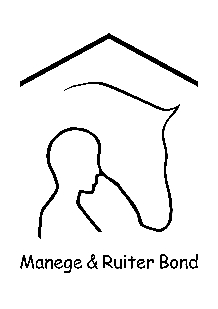 Niveau 4 / D12 t/m D20			       Bronvermelding:De proeven zijn eigendom van de M&RB.
Bron en copyright van alle proeven zijn van de M&RB.Er is geen commercieel belang, alleen een toetsing van de vorderingen van de ruiters.Lichtrijden tenzij doorzitten wordt gevraagd Lichtrijden tenzij doorzitten wordt gevraagd 1.    Binnenkomen op de linkerhand in arbeidsstap2.   EArbeidsdraf3   A  Afwenden  4.   XHalthouden en groeten daarna arbeidsdraf5.   C Rechterhand 6.   K-X-MVan hand veranderen in middendraf daarna doorzitten7.   CVolte halve baan, daarna blijven doorzitten 8.   A afwenden en vanaf D5 mtr wijken voor het linkerbeen korte zijde linkerhand 9.   Voor H      H-X-FArbeidsstapVan hand veranderen in middenstap 10.  Tussen F en AArbeidsdraf doorzitten11.   E-BHalve grote volte, daarna blijven doorzitten12.  A afwenden en vanaf D 5 mtr wijken voor het rechterbeen korte zijde rechterhand13.  FArbeidsgalop rechts14.  E-B-E Grote volte middengalop15.  HArbeidsdraf16.  B-X-EDoor een S van hand veranderen in verlichte zit17.  A Arbeidsgalop links18.  F-MMiddengalop19.  E                        Arbeidsdraf 20.  F-X-HVan hand veranderen daarbij de hals laten strekken21.  A Afwenden 22.  G Halthouden en groeten en in vrije stap de rijbaan verlaten